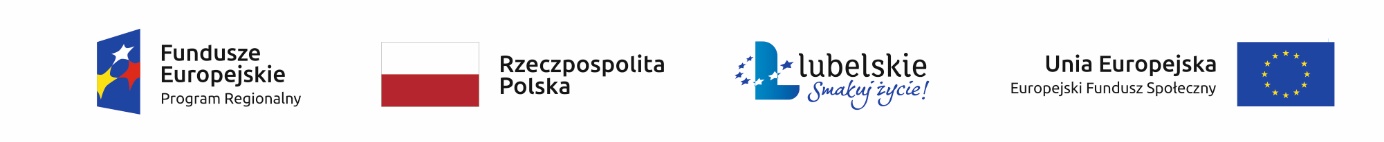 FORMULARZ CENOWY SZACOWANIA WARTOŚCI ZAMÓWIENNIA Zapewnienie posiłku uczestnikom zajęć w świetlicy środowiskowej w Majdanie Kozic Górnych, Janówku  i Wierzchowiskach Pierwszych w ramach projektu „ŚWIETLICE ŚRODOWISKOWE W GMINIE PIASKI” Nazwa Wykonawcy – (Imię i Nazwisko)…………………………………………………..………………………………………………….Adres Wykonawcy ……………………………………………………………………………………………………………………….Telefon……………………………………… e-mail ………………………………………………………………Szacunkowa wartość:Cena netto za jeden zestaw dla 1 uczestnika wg szczegółowego opisu wynosi…………………………….. zł (słownie:……………………………………………………………złotych).Cena brutto za jeden zestaw dla 1 uczestnika wg szczegółowego opisu wynosi…………………………….zł (słownie:…………………………………………………………….złotych).……………………………………  				……………………………………….data, miejscowość                                                                                 podpis osoby dokonującej szacowania 